Student Milestone Exams and Requirements – Sequence and ReportingCONTENT SUMMARYMPH / MS milestones*, requirements, formsDrPH / PhD milestones*, requirements, formsOther policies and recommendations involving timing/sequence/retakes of doctoral program exams *Milestones are required examinations (written and/or oral) that students must pass or requirements they must complete in order to graduate.Master’s degree program  milestone exams/requirementsMaster’s students must work with their academic advisors to form faculty committees meeting University committee composition requirements to guide them through the essay/thesis development process and facilitate any required milestone examinations.  Committee composition is approved at the departmental level by Lori Smith, Student Services Program Administrator (smithl@edc.pitt.edu), and at the GSPH level by Mary Derkach, GSPH Assistant Dean for Student Affairs (derkach@pitt.edu).  Contact the Student Services staff for information on submitting committee composition proposals.A master’s thesis must describe original research conducted by the student. It also involves two oral milestone exams. 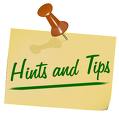 A master’s essay can describe the student’s original research, but it does not have to do so. Other options include a literature review, a grant proposal, or a surveillance report. No oral milestone exams are required for an essay. The essay may be in the same format and of similar content as a master’s thesis, but this is not required. MPH program (MPH students must submit essays)Milestone Essay submission  -  Refer to the Overview of the Master’s Essay section for details.Recommendations for students and faculty involving MPH essay submission: 1Notify the department by completing and submitting a Committee Approval Form.2Essay readers (essay committee members) should return comments to students within two weeks of receiving an outline or manuscript.MS program (MS students must submit theses)MilestonesComprehensive exam   - Refer to the Overview of the Master’s Thesis section for details. Thesis defense - Refer to the Overview of the Master’s Thesis section for details.Recommendations for students involving MS milestone exam/thesis submission sequencing1Notify the department by completing and submitting a Committee Approval Form.2Thesis committee members should return comments to students within two weeks of receiving an outline or manuscript.Report on Requirements for Master’s Degree forms  must be completed to record passage of MPH and MS milestones, and submitted to the Student Services Office (A536 or A537 Crabtree) for final processing.Completion and submission process - Forms may be completed (but not submitted) electronically.  Each field highlighted in gray should be completed to record information for the appropriate milestone. Forms should be completed electronically as much as possible PRIOR to exams or essay/thesis submission.  The faculty chairs or committee members should complete the forms, bring them to exams, and request the appropriate member signatures.A separate form must be used to submit information for each milestone  exam/activity.Faculty should not complete other sections of the Report on Requirements Form that do not pertain to the milestone currently being recorded. Each field highlighted in gray may be completed (typed) to record information for the appropriate milestone.  Dates for milestone completion and dates associated with committee signatures must be written on the forms after the exam or essay/thesis submission.Committee signatures and signature dates should be obtained on forms BEFORE members leave the exam location.Forms should be delivered immediately to the Student Services Offices.Student Services staff members will obtain the Department Chair’s signature.Evaluation of performanceEssay Grading Form Thesis Grading Form Completed Grading forms must be returned to the Student Services Office (A536 or A537 Crabtree) for departmental retention.More Master’ program milestone exam information including essay/thesis formatting requirements, is available in the online Student Handbook. Doctoral degree  program  milestone exams/requirements/retakesDoctoral students must work with their academic advisors to form faculty committees meeting University committee composition requirements to guide them through the dissertation development process and facilitate required milestone examinations.Committee composition is approved at the departmental level by Lori Smith, Student Services Program Administrator (smithl@edc.pitt.edu), and at the GSPH level by Mary Derkach, GSPH Assistant Dean for Student Affairs (derkach@pitt.edu).  Contact the Student Services staff for information on submitting committee composition proposals.1Students not passing Preliminary or Qualifying Exams after a second retake may be advised to complete a master’s degree program.  More information about exam retakes is available in the Other information about milestone exams/activities section at the end of this document.More doctoral program milestone exam information, including dissertation formatting requirements, is available in the online Student Handbook.Report on Requirements for Doctoral Degree forms must be completed to record passage of PhD and DrPH milestones, and submitted to the Student Services Office (A536 or A537 Crabtree) for final processing. Completion and submission process - Forms may be completed (but not submitted) electronically.  Each field highlighted in gray should be completed to record information for the appropriate milestone. Forms should be completed electronically as much as possible PRIOR to exams or essay/thesis submission.  The faculty chairs or committee members should complete the forms, bring them to exams, and request the appropriate member signatures.A separate form must be used for each milestone exam/activity.	Faculty should not complete other sections of the Report on Requirements Form that do not pertain to the milestone currently being recorded. Each field highlighted in gray should be completed to record information for the appropriate milestone.  Dates for milestone completion and dates associated with committee signatures must be written on the forms after the exam or essay/thesis submission.Committee signatures and signature dates should be obtained on forms BEFORE members leave the exam location.Forms should be delivered immediately to the Student Services Offices.Student Services staff members will obtain the Department Chair’s signature.Evaluation of performanceDissertation Grading Form Completed Grading Forms must be returned to the Student Services Office (A536 or A537 Crabtree) for departmental retention after dissertation defenses are passed.Qualifying Exam Grading Form  Completed Grading Forms must be returned to the Student Services Office (A536 or A537 Crabtree) for departmental retention after DrPH students pass the Qualifying Exam.  More information about Qualifying Exams is available via the links in the More doctoral program milestone exam information section above.Other information  concerning  milestone exams/activitiesDoctoral programsPreliminary (PhD) or Qualifying (DrPH) exams are conducted at approximately the end of the first year of full-time graduate study.Comprehensive Exams are typically taken when formal coursework is completed (usually 1.5 – 2 years, or less if a student has already earned a master’s degree in the Epidemiology Department.Overview Exams should never be taken in the student’s final term.Overview and Comprehensive Exams may be taken at the same time, but as two distinct exams, with committee authorization.The University Provost’s Office recommends that approximately 8 months elapse between the Comprehensive Exam and the Dissertation Defense, although this is not a firm requirement.Comprehensive Exams and Dissertation Defenses cannot take place in the same term.Master’s programsRefer to sequencing recommendations in the above tables in this document.At least one month should elapse between the date MS students take their Comprehensive Exam and the date when they defend their theses.Required activitiesFall term due dateSpring term due dateSummer session due dates / June & AugustSelect readers, notify Dept.1Submit outline to readers2Submit first draft to readers2Submit second draft to readers2Submit final draftSeptemberMid OctoberNovember 6November 30December 16JanuaryFebruaryMarch 16April  6April 22March  /  April
April  /  May
May 6  /  June 27
May 27  /  July 18
June 8  /  August 9Required activities and examsFall term due dateSpring term due dateSummer session due dates June  &  AugustSelect committee members, notify Dept.1Submit outline to committee2Submit intro/methods to committee2Comprehensive examSubmit first draft to committee2Submit second draft to committee2Final defenseSubmit final draft to committeeEarly SeptemberMid SeptemberEarly OctoberMid OctoberNovember 6November 30Early DecDecember 16Early JanuaryMid JanuaryEarly FebruaryMid FebruaryMarch 16April  6Mid AprilApril 22Early March  /  April
Mid March  /  April
Early April  /  May
Mid April  /  May
May 6  /  June 20
May 27  /  July 11
June 10  /  July 25
June 10  /  August 9